AFFIDAVIT OF RESIDENCE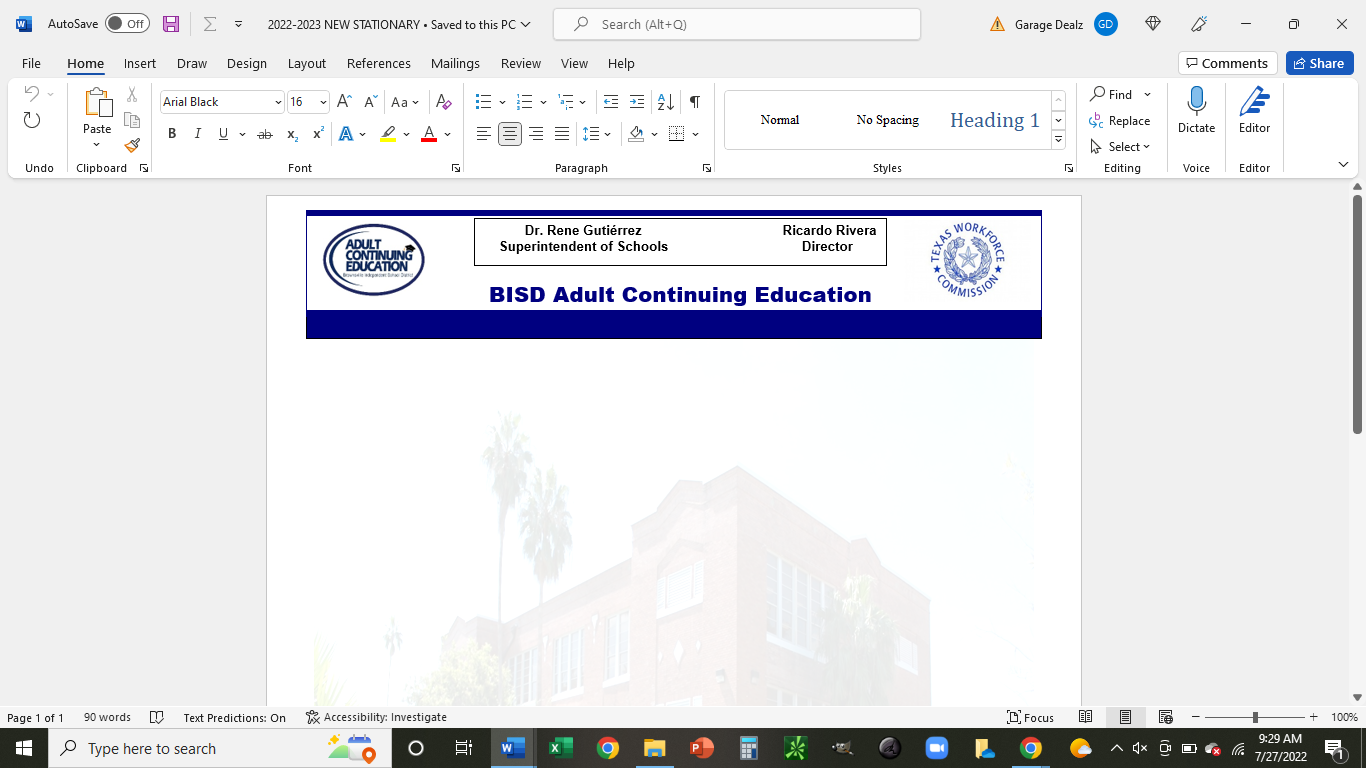 Date _________________To Whom This May Concern,I, ____________________, formally acknowledge that ____________________is living at the street address of:			Street Address ________________________			City, State ___________________________			Zip Code_____________________________I have attached the following documents for your consideration: 	utility bill (water/light/cable/gas)	home telephone bill	renter’s receipt or contract   Sincerely,______________________                        CEL #______________________Declaración jurada de residenciaFecha ____________________________A quien corresponda,Yo, _____________________, reconozco formalmente que __________________está viviendo en la dirección de:			Dirección:  _________________________________			Estado de la ciudad:  _________________________			Código postal:  ______________________________Adjunto los siguientes documentos para su consideración:				factura de servicios (agua/luz/cable/gas)				factura Telefónica de casa				recibo o contrato de alquilerSinceramente,_______________________		CEL#____________________